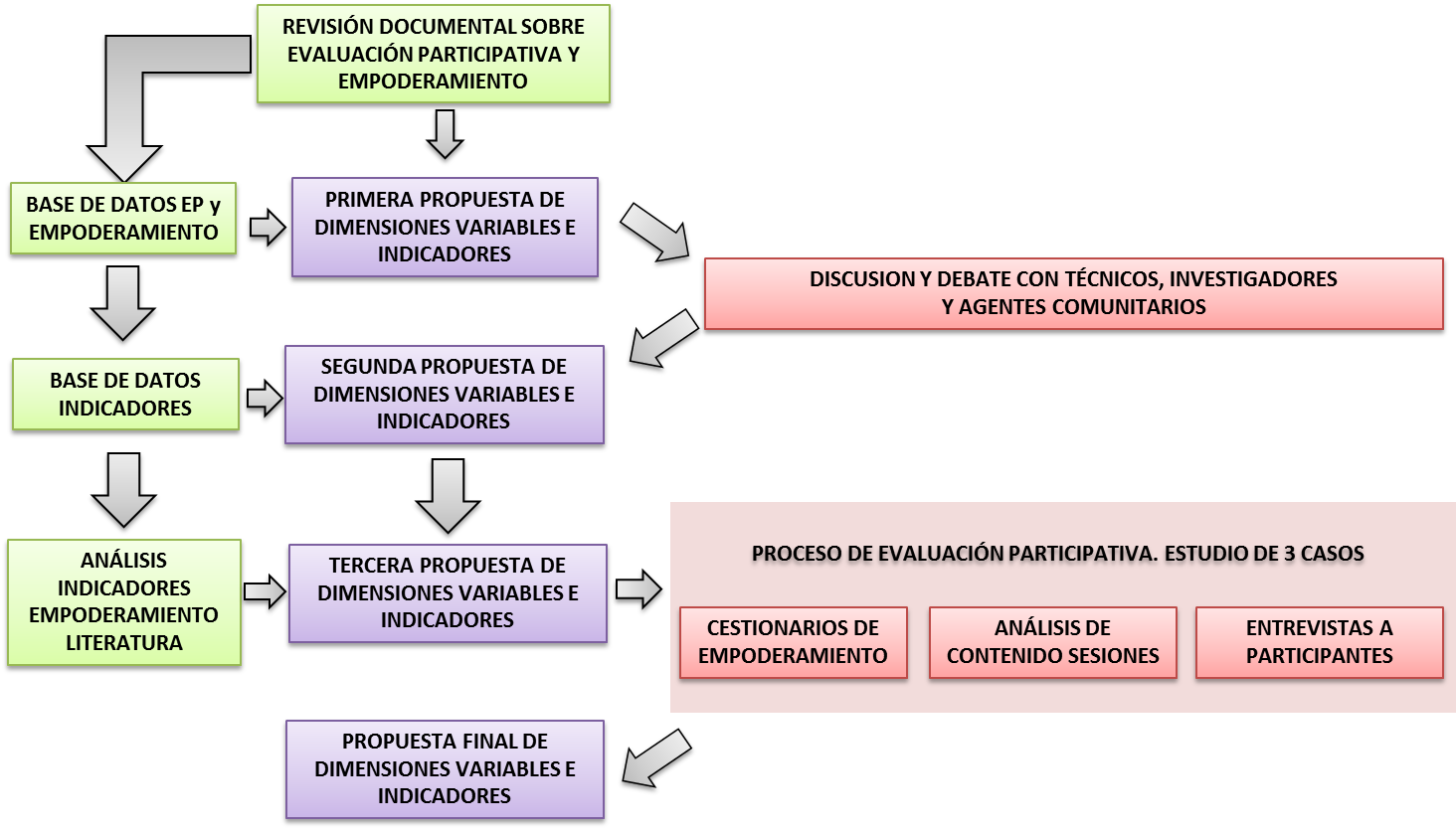 Figura 1. El proceso de confección del sistema de variables e indicadores de empoderamiento. Fuente: elaboración propia.Tabla 1. Síntesis de instrumentos utilizados en los estudios de caso. Fuente: elaboración propia.Tabla 2. Variables e indicadores de empoderamiento. Fuente: elaboración propia.Técnica/instrumentoProcedimientoCuestionario inicial Cuestionario inicial compuesto de 31 ítems. Se aplica a 30 participantes en el proceso de EP entre las comunidades que configuran los tres casos de estudio.Cuestionario inicial Se complementa la muestra de estudio con 19 cuestionarios a vecinos de las tres comunidades, ajenos al proceso de EP. Este grupo se constituirá como  grupo control. Análisis de contenidoSe redactan 36 actas a partir de las reuniones realizadas en los tres estudios de caso. Este material configura la materia prima objeto del análisis de contenido, a partir de las variables e indicadores de empoderamiento.  Cuestionario finalSe vuelve a pasar el cuestionario inicial al grupo de EP que constituyó la muestra al principio. El cuestionario en esta ocasión incorpora para los participantes en la EP 2 preguntas abiertas sobre la valoración y experiencia de este proceso. Cuestionario finalSe repite el cuestionario inicial al grupo control.EntrevistasSe realizan 11 entrevistas semi-estructuradas a 14 participantes en los tres estudios de caso.VariableIndicadorDimensionesDimensionesVariableIndicadorIndComAutoestimaProgreso en la satisfacción con uno mismoxAutoestimaCoraje (Afrontar con seguridad determinadas acciones y compromisos)xAutoestimaTimidez (Capacidad de mostrarse en público sin temor) xAutoestimaSeguridad (Creer en uno mismo)xResponsabilidadAsumir tareas y compromisos de forma consciente voluntaria y realistaxxResponsabilidadAsumir un rol propioxxResponsabilidadCapacidad de actuar comunitariamentexEficaciaCapacidad de tomar decisiones apropiadas en los momentos oportunosxxEficaciaMantener un sistematismo y continuidad en la realización de tareas (Disciplina)xxCapacidad críticaCapacidad de análisisxxCapacidad críticaTener un criterio propioxxAutonomíaIniciativaxxAutonomíaAutogestiónxxReconocimientoConsiderarse como interlocutor válido y actorxxReconocimientoConsiderar a los demás como interlocutores válidos y actoresxxTrabajo en equipoMostrar implicación en el trabajo en equipoxTrabajo en equipoContribuir con un rol proactivo en el trabajo en equipo xTrabajo en equipoCapacidad de comunicación xxInclusión e integración comunitariaCapacidad de integración de la comunidad o del grupoxInclusión e integración comunitariaAcogida de nuevos residentesxIdentidad comunitariaSentimiento de pertenencia a la comunidad o al grupoxxIdentidad comunitariaConciencia de problemáticas compartidasxxConocimiento comunitarioConocimiento general de la comunidadxxConocimiento comunitarioConocimiento de servicios, recursos y equipamientos de la comunidad xxConocimiento comunitarioConocer los diferentes agentes y organizaciones  de la comunidad. xxOrganización de la comunidadCapacidad de la comunidad para organizarsexOrganización de la comunidadCirculación fluida de información en la comunidadxOrganización de la comunidadCapacidad de respuesta comunitariaxOrganización de la comunidadCapacidad de trabajar en alianzasxOrganización de la comunidadParticipación de personas y grupos xxOrganización de la comunidadCreación o disposición de espacios para la participaciónxAprendizajesConsciencia de haber adquirido o mejorado los propios conocimientos o capacidades xxAprendizajesMejora de las capacidades de los demásxxEvaluaciónCapacidad de evaluaciónxxEvaluaciónImportancia de la evaluación xxEvaluaciónCapacidad de autoevaluaciónxx